Publicado en  el 08/11/2016 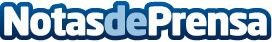 El efecto Navidad: ¿cómo va a evolucionar el empleo en los próximos meses en España? La campaña navideña está a punto de comenzar y los comercios, marcas y empresas de logística se preparan para el aluvión de compras de los próximos meses. Esto es un motivo de aumento del trabajo pero una vez acabada la campaña navideña, ¿cómo queda el empleo?Datos de contacto:Nota de prensa publicada en: https://www.notasdeprensa.es/el-efecto-navidad-como-va-a-evolucionar-el_1 Categorias: Nacional Finanzas Marketing http://www.notasdeprensa.es